
In accordance with Utah Code Section 20A-5-101(2), I, Sherrie Swensen, Salt Lake County Clerk, hereby give notice that the following offices will be voted on within Salt Lake County in 2019 along with the dates for filling a declaration of candidacy for these offices:2019 EMIGRATION CANYON METRO TOWNSHIP OFFICES TO BE VOTED ON:
The Declaration of Candidacy filing period for these Metro Township Council Offices will be held at the Election Division, Salt Lake County Government Center, 2001 South State Street, S1-200 from 8:00 am to 5:00 pm beginning Monday, June 3, 2019 through Friday, June 7, 2019.     For information, call the Salt Lake County Clerk at (385) 468-7400, or visit www.GOT-VOTE.org.Dated this 23rd day of April, 2019OFFICIAL NOTICE
2019 METRO TOWNSHIP COUNCIL ELECTIONS SHERRIE SWENSEN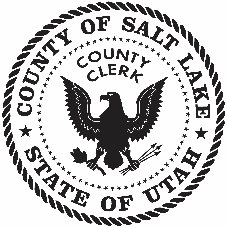 Salt Lake County ClerkEMIGRATION CANYON METRO TOWNSHIPTERMCouncil At-Large (3 Seats)4-Year Term